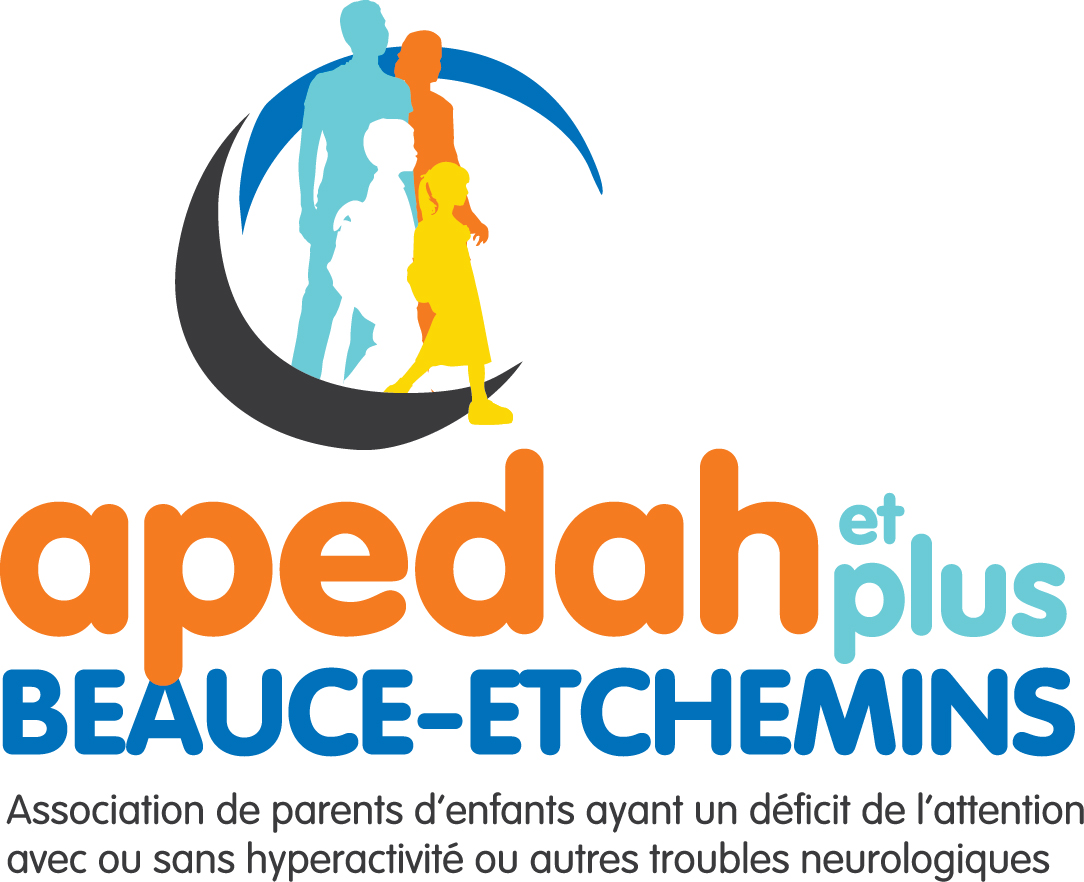 Dans le cadre des activités organisées par le Solutions Répits ou autres services offerts : L’APEDAH et Plus Beauce-Etchemins fait occasionnellement des sorties. Comme  participant(e)s inscrit(e)s à une ou plusieurs des activités, vous êtes susceptible d’y participer. J’autorise donc mon enfant  à sortir pour des activités.Nom du participant(e) : _________________________________Signature du répondant : _________________________________Date : _____/_____/_____	     j	     m   	aVeuillez prendre note que cette autorisation sera conservée dans le dossier du participant(e).